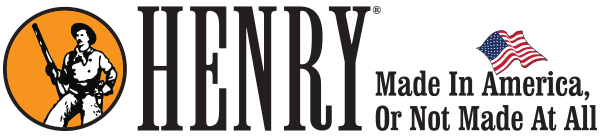 New Side Gate Calibers Press Release Photo Captions
Main.jpgThe Henry Side Gate Lever Action is now available in a .45-70 Gov’t rifle configuration and a .410 bore shotgun configuration.Closeup.jpgThe new rifle and shotgun feature checkered American Walnut furniture and the unique combination of both a side loading gate and a removable tube magazine.